TRABAJO DE FIN DE GRADOGRADO EN 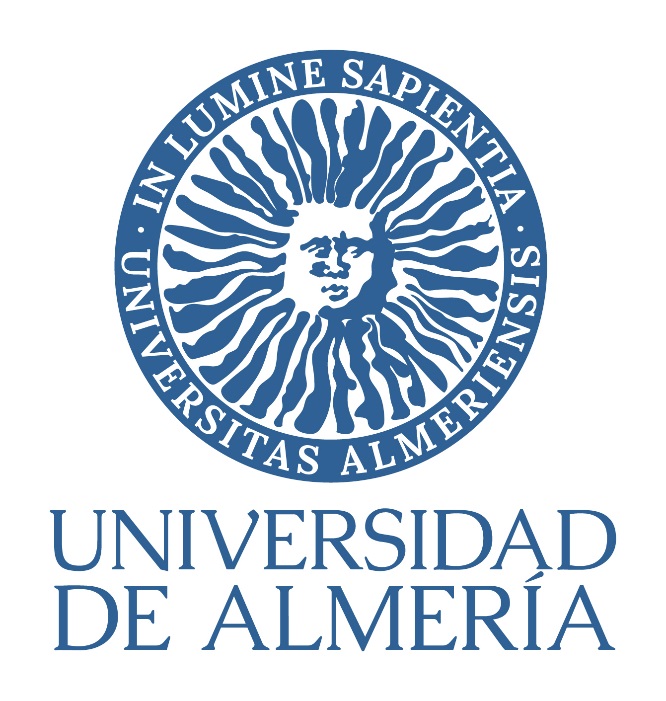 AUTORD. / D.ª DIRECTORProf./Prof.ª 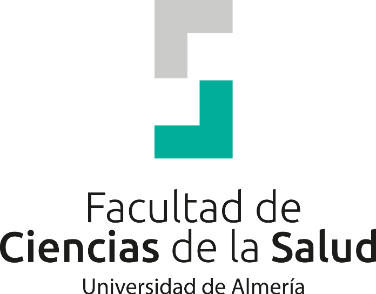 Curso AcadémicoConvocatoria